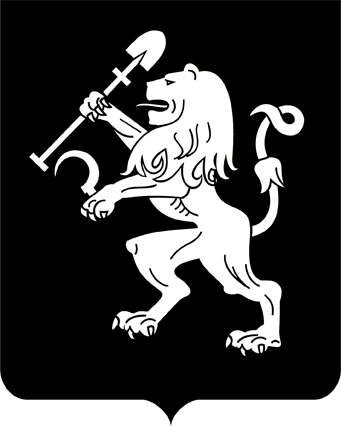 АДМИНИСТРАЦИЯ ГОРОДА КРАСНОЯРСКАРАСПОРЯЖЕНИЕО развитии застроенной территории в границах кварталаул. Энергетиков – ул. Свободной – ул. Львовской – ул. ТурбиннойВ соответствии со статьей 46.1 Градостроительного кодекса             Российской Федерации, распоряжением администрации города                         от 31.10.2013 № 244-р «Об утверждении Регламента взаимодействия  органов администрации города при принятии решения о развитии              застроенной территории», на основании заседания комиссии по организации работы по развитию застроенных территорий города Красноярска (протокол от 15.10.2015 № 7), заключения о соответствии застроенной территории установленным законодательством критериям и возмож-ности принятия решения о ее развитии, руководствуясь ст. 45, 58, 59 Устава города Красноярска, распоряжением Главы города от 22.12.2006 № 270-р:1. Принять решение о развитии застроенной территории, расположенной в границах квартала ул. Энергетиков – ул. Свободной – ул. Львовской – ул. Турбинной в Кировском районе г. Красноярска             (далее – застроенная территория), площадью 16 924 кв. м в границах               в соответствии со схемой согласно приложению 1, каталогом координат от 29.09.2015 согласно приложению 2. 2. Утвердить перечень зданий, строений и сооружений, подлежащих сносу, реконструкции в границах застроенной территории, согласно приложению 3.3. Утвердить расчетные показатели обеспечения застроенной территории объектами социального, коммунально-бытового назначения                 и инженерной инфраструктуры согласно приложению 4.4. Настоящее распоряжение опубликовать в газете «Городские  новости» и разместить на официальном сайте администрации города.Заместитель Главы города –руководитель департамента градостроительства                                                                 М.Ф. Зуевский22.10.2015№ 697-арх